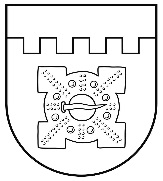 LATVIJAS REPUBLIKADOBELES NOVADA DOMEBrīvības iela 17, Dobele, Dobeles novads, LV-3701Tālr. 63707269, 63700137, 63720940, e-pasts dome@dobele.lvDobelēaPSTIPRINĀTSar Dobeles novada domes2023. gada 23. februāra lēmumu Nr.50/3(prot.Nr.3)Grozījums:Dobeles novada domes 2024. gada 29. februāra lēmums Nr.33/3 “Par nolikuma “Grozījumi nolikumā “Par finansiāla atbalsta piešķiršanas kārtību sporta projektiem Dobeles novadā”” apstiprināšanu”. NOLIKUMSPar finansiāla atbalsta piešķiršanas kārtību sporta projektiem Dobeles novadā Izdots saskaņā arPašvaldību likuma 4. panta pirmās daļas6. punktu, 7. punktu, 50. panta pirmo daļuI.        Vispārīgie jautājumiDobeles novada pašvaldība (turpmāk – Pašvaldība) šajā nolikumā noteiktajā kārtībā piešķir finansiālu atbalstu sporta projektiem tautas sporta, augstu sasniegumu sporta attīstībai un veicināšanai, Dobeles novada tēla veidošanai un popularizēšanai. Sporta projektiem paredzēto finansējumu Dobeles novada dome (turpmāk – Dome) apstiprina kārtējā budžeta gada ietvaros Dobeles novada Sporta pārvaldes (turpmāk – Pārvalde) budžeta tāmē.Nolikumā lietoti šādi termini:3.1. tautas sports – fiziskas aktivitātes bez vecuma ierobežojuma ar mērķi nostiprināt un uzlabot veselību, sekmēt fizisko un garīgo attīstību, aktīvu brīvā laika pavadīšanu, sociālo saskarsmi;3.2. augstu sasniegumu sports – jauniešu (sākot no 15 gadu vecuma), junioru/kadetu un pieaugušo/ valsts izlases komandu kandidātu un dalībnieku gatavošanās, lai pārstāvētu valsti un piedalītos starptautiskajās sporta sacensībās ar mērķi sasniegt augstus rezultātus, un viss, kas saistīts ar mācību – treniņa darba un sacensību organizatorisko, metodisko, tehnisko u.c. nodrošinājumu atbilstoši augstu sasniegumu sporta kritērijiem;3.3. pielāgotais sports – pielāgotas fiziskas aktivitātes rekreācijas un sacensību līmenī cilvēkiem ar invaliditāti bez vecuma ierobežojuma ar mērķi novērst vai mazināt funkcionēšanas traucējumus, sekmēt fizisko un garīgo spēju attīstību, veicināt sociālo integrāciju;3.4. prāta sports – prāta spēles un citi vingrinājumi, kuros pārsvarā ir intelektuāla darbība un sacensības bez vecuma ierobežojuma ar mērķi attīstīt prātu un sociālo saskarsmi;3.5. bērnu un jauniešu sports – iedzīvotāju daļa no 3-25 gadi, kuri veic fiziskās aktivitātes vai nodarbojās ar sportu;3.6.  sporta veterāni un seniori-  iedzīvotāju daļa  virs 35 gadiem, kuri veic  fiziskas aktivitātes ar mērķi nostiprināt un uzlabot veselību, sekmēt fizisko un garīgo attīstību, aktīvu laika pavadīšanu, sociālo saskarsmi vai piedalīšanos sacensībās.Sporta projekti tiek iedalīti divās atsevišķās kategorijās:4.1. veicināt aktīvu un veselīgu dzīvesveidu, iesaistot Dobeles novada iedzīvotājus un viesus sporta aktivitātēs; 4.2. sniegt atbalstu augstu sasniegumu sportam, lai augsta līmeņa sportisti varētu gatavoties un startēt Olimpiskajās spēlēs, pasaules, Eiropas, Baltijas un Latvijas čempionātos, pasaules līmeņa prāta sporta spēlēs (sporta spēļu kvalifikācijas turnīros un finālsacensībās). (Ar grozījumiem, kas izdarīti ar Dobeles novada domes 29.02.2024. lēmumu)Finansējuma piešķiršanas mērķi ir:veicināt iedzīvotāju interesi par aktīvu un veselīgu dzīvesveidu, sekmēt iedzīvotāju iniciatīvu ideju realizāciju un vietējās kopienas iesaistīšanos aktīva un veselīga dzīvesveida aktivitāšu piedāvājuma radīšanā un pasākumu realizēšanā;sniegt atbalstu tautas sporta aktivitātēm;veicināt augstu sasniegumu sporta attīstību;veicināt bērnu un jauniešu sporta attīstību;veicināt veterānu, senioru sporta, pielāgotā sporta, prāta sporta u.c. sporta attīstību.6. Projektu pieteikumus var iesniegt:6.1.	biedrības un nodibinājumi, kuru iesniegtie projekti atbilst finansējuma piešķiršanas mērķiem un kuru juridiskā adrese ir Dobeles novada administratīvajā teritorijā;6.2.	individuāli sportisti, kuru deklarētās dzīvesvietas adrese ir Dobeles novada administratīvās teritorijas robežās, par kuriem projekta pieteikumus par finansiālu atbalstu iesniedz Latvijas Sporta federāciju padomes atzītās sporta veidu federācijas, kam ir juridiskas personas statuss un kuri sporta sacensībās pārstāv Dobeles novadu;6.3.	iedzīvotāju iniciatīvu grupas, kuru dalībnieki ir Dobeles novada iedzīvotāji. (Ar grozījumiem, kas izdarīti ar Dobeles novada domes 29.02.2024. lēmumu)Domes izveidota Finansiālā atbalsta piešķiršanas sporta projektiem komisija (turpmāk – Komisija) pirms konkursa izsludināšanas nosaka piešķirtā finansiālā atbalsta maksimālo apjomu katrai 4. punktā minētajai kategorijai, kā arī nosaka maksimālo atbalsta apjomu vienam projektam atbilstoši budžetā paredzētajam finansējuma apmēram.Projektu konkurss tiek izsludināts ne retāk kā vienu reizi gadā.Informācija par projektu pieteikumu iesniegšanu un pieejamais finansējums tiek izsludināts Pašvaldības mājaslapā www.dobele.lv. Pieteikuma iesniegšanas termiņš nevar būt īsāks par 15 dienām no Projekta konkursa izsludināšanas dienas. Projekta konkursa sludinājumā var ietvert citu svarīgu informāciju.Papildus 9. punktā minētai informācijai Pašvaldības mājas lapā www.dobele.lv tiek publicēts Projektu konkursa nolikums. Projektu pieteikumu iesniegšanas kārtībaProjekta pieteikumam ir jābūt sagatavotam latviešu valodā, datorrakstā, ieteicamais burtu lielums – 12 pt.Projekta pieteikums sastāv no:12.1. aizpildītas un parakstītas pieteikuma veidlapas (1. pielikums);12.2. projekta vadītāja izglītības un darba apraksta (CV);iedzīvotāju iniciatīvu grupām – sanāksmes protokols un pilnvarotā pārstāvja (projekta vadītāja) iesniegums brīvā formā par piekrišanu pārstāvēt iniciatīvas grupu projekta īstenošanas gaitā un veikt ar projekta ieviešanu saistītās dokumentācijas parakstīšanu;pēc iesniedzēja ieskata citi dokumenti, kas sniegtu papildu informāciju par projektā plānoto aktivitāšu nepieciešamību un pamatotību.Projekta pieteikums ir pierādījums tam, ka projekta iesniedzējs ir iepazinies ar šo nolikumu, ievēros tos pilnībā un uzņemas atbildību par noteikumos minēto prasību izpildi un apliecina projekta pieteikumā ietvertās informācijas patiesumu.Iesniedzējs projekta pieteikumu ar pielikumiem projekta konkursa sludinājumā noteiktajā termiņā iesniedz vienā no šādiem veidiem:14.1. personīgi, nogādājot pieteikumu Pārvaldē tās darba laikā;14.2. nosūtot pa pastu uz adresi: Dobeles novada Sporta pārvalde, Brīvības iela 15, Dobele, Dobeles novads, LV-3701. Ja projekta pieteikums tiek sūtīts pa pastu, projekta iesniedzējs ir atbildīgs par to, lai Dobeles novada Sporta pārvalde saņemtu projekta pieteikumu līdz projektu konkursa sludinājumā norādītajam termiņam;14.3. elektroniski parakstīta dokumenta formā vienā dokumentā, nosūtot uz e-pasta adresi: sports@dobele.lv.  Personīgi vai pa pastu iesniedzamais projekta pieteikums ar pielikumiem noformējams papīra formā vienā eksemplārā, caurauklots vai sakniedēts ar kniedētāja skavu, visām projekta lapām jābūt secīgi sanumurētām. Projekta pieteikums, kas saņemts pēc projekta konkursa sludinājumā noteiktā termiņa, netiek izskatīts.Projekta iesniedzējs par katru 4. punktā minēto kategoriju var iesniegt ne vairāk kā vienu projekta pieteikumu.Projekta pieteikuma saturs, grozījumu veikšanas kārtība un atbalstāmās izmaksas(Ar grozījumiem, kas izdarīti ar Dobeles novada domes 29.02.2024. lēmumu)Pieprasot finansējumu, projekta pieteikumā norāda:pieprasītā finansējuma izlietojuma mērķi;plānotā pasākuma, aktivitātes vietu, laiku, nozīmi;plānoto dalībnieku skaitu pasākumā, aktivitātē un mērķauditoriju;sasniegumus (ja attiecināms);citus līdzfinansējuma avotus.Atbalstāmās izmaksas sporta pasākumu organizēšanai: balvu fonds; inventāra noma; pakalpojumi, ievērojot nolikuma 26.5. un 26.6. apakšpunktu.Atbalstāmās izmaksas augstu sasniegumu sportā:dalības maksa Latvijas čempionātos un/vai augstāka līmeņa sacensībās;izmaksas, kas saistītas ar sportistu gatavošanos augsta līmeņa sacensībām, piemēram, nometnes;izmaksas par ēdināšanas un transporta izdevumiem, ievērojot nolikuma 26.5. un 26.6. apakšpunktu.20.1 Projektā iekļautās izmaksas ir attiecināmas, ja tās radušās pēc Pārvaldes lēmuma par projekta apstiprināšanu pieņemšanas dienas, bet ne vēlāk kā līdz tekošā gada 1. decembrim.20.2 Projekta īstenošanas laikā projektam piešķirtā finansējuma izlietojuma izmaiņas pieļaujamas ne vairāk kā 10 % no apstiprinātās projekta izdevumu tāmes bez saskaņojuma ar Pārvaldi. Šajā gadījumā  netiek veiktas izmaiņas projekta aktivitātēs un netiek mainīts projekta mērķis.20.3Ja projekta īstenošanas laikā ir nepieciešami būtiski grozījumi (izmaiņas projekta aktivitāšu sarakstā un/vai projekta izdevumu tāmē, kas finanšu izteiksmē pārsniedz 10% no apstiprinātās projekta izdevumu tāmes), projekta īstenotājs iesniedz Pārvaldē iesniegumu par nepieciešamajām izmaiņām projektā, tam pievienojot pamatojošus dokumentus un/vai precizētu izdevumu tāmi (ja attiecināms). Projekta mērķi mainīt nedrīkst. Iesniegums par projekta grozījumiem tiek izskatīts 21. punktā noteiktajā kārtībā.20.4 Izmaksu ietaupījumu, kas rodas projekta īstenošanas laikā, nedrīkst izmantot citām, projektā neapstiprinātām aktivitātēm, un to ir jāatmaksā Pārvaldei.Projektu pieteikumu izskatīšanas un izvērtēšanas kārtībaProjektu pieteikumu izskatīšanu veic un lēmumu par finansiālā atbalsta piešķiršanu pieņem Komisija ne vēlāk kā desmit darba dienu laikā no projektu pieteikumu iesniegšanas termiņa beigām.Projektu vērtēšana notiek,  Komisijas locekļiem izvērtējot projekta konkursam iesniegtos projektu pieteikumus, saskaņā ar nolikuma 2. pielikumā norādītajiem vērtēšanas kritērijiem.Komisijas priekšēdētājs apkopo Komisijas locekļu vērtējumu par katru projektu un Komisija pieņem lēmumu piešķirt finansējumu projektiem, kas ieguvuši augstāko Komisijas vērtējumu.Ja Komisijas loceklis ir personīgi saistīts ar iesniegtā projekta īstenošanu (vai iesniegto projektu), viņš par to informē pārējos Komisijas locekļus un nepiedalās attiecīgā projekta vērtēšanā un lēmuma pieņemšanā.Komisijas sēdes ir slēgtas un notiek bez projekta iesniedzēju klātbūtnes.Komisijai ir tiesības atteikt izskatīt projekta pieteikumu un nepiešķirt finansiālo atbalstu šādos gadījumos, ja:iepriekš piešķirtais finansiālais atbalsts nav izlietots saskaņā ar noslēgtā līguma nosacījumiem vai iesniegto projekta pieteikumu;projekts ir jau realizēts vai plānots realizēt līdz projektu konkursa rezultātu paziņošanai;projekta pieteikumā aprakstītās aktivitātes ir plānotas finansēt no Pašvaldības budžeta attiecīgajā gadā;projekta realizācija ir saistīta ar Pašvaldības iestāžu nodrošināto interešu izglītības pulciņu aktivitātēm un darbību (materiāltehniskais nodrošinājums, transporta izdevumi, utml.);projektā ir iekļautas izmaksas par ēdināšanas izdevumiem (pārtikas preces), transporta izdevumiem (degvielas izdevumi), ja tie nav saistīti ar pakalpojuma sniegšanu;projekta izdevumu sadaļā transporta izmaksas pārsniedz 10 % no visām kopējām projekta izmaksām.Par projektu konkursa rezultātiem Pārvalde informē piecu darba dienu laikā pēc Komisijas lēmuma pieņemšanas, nosūtot paziņojumu pa pastu vai uz projekta pieteikumā norādīto e-pasta adresi.Projektu konkursa ietvaros atbalstīto projektu sarakstu Pārvalde ievieto Pašvaldības informatīvajā tīmekļa vietnē www.dobele.lv piecu darba dienu laikā pēc Komisijas lēmuma pieņemšanas. Komisijas priekšsēdētājs nosaka vietu, laiku, darba kārtību sporta projektu izvērtēšanai un atbild par sporta projektu izvērtējuma objektivitāti. Finansiālā atbalsta izmaksas un atskaites kārtībaProjektu konkursu, finansējuma līgumu slēgšanu un atskaišu pieņemšanu pēc projekta realizācijas organizē Pārvalde sadarbībā ar Komisiju. Finansēšanas līgumus saskaņā ar Komisijas lēmumiem paraksta Pārvaldes vadītājs.Iedzīvotāju iniciatīvu grupas finansējuma līgumu ar Pārvaldi neslēdz, bet realizē sporta projektu ar Pārvaldes rekvizītiem. Iniciatīvu grupas realizē sporta projektus sadarbībā ar Pārvaldi. Pārvaldes noteiktais atbildīgais darbinieks līdzdarbojas iniciatīvu grupas projekta īstenošanā un atbild par rēķinu, pavadzīmju apriti. Iedzīvotāju iniciatīvu grupām piešķirtais finansiālais atbalsts projektam tiek apmaksāts pamatojoties uz:Komisijas protokolu; darījumu apliecinošiem dokumentiem (rēķins, pavadzīme), kuros norādīts darījuma priekšmets, apjoms, summa, vieta, laiks;transporta izdevumu apliecinošiem dokumentiem, kas iesniedzami kopā ar ceļazīmi un maksājumu apliecinošu dokumentu (čeku), kurā norādīts maksātāja (persona, kas pilnvarota iesniegt dokumentāciju Pārvaldē) vārds, uzvārds, personas kods.Par saņemtā finansiālā atbalsta izlietojumu nolikumā noteiktajā termiņā iesniedzējs iesniedz Pārvaldē atskaiti par piešķirtā finansējuma izlietojumu projektam (3. pielikums),  pievienojot informatīvos materiālus.Pārvalde un Komisijas locekļi kontrolē piešķirtā finansiālā atbalsta izlietojumu. Ja finansējuma saņēmējs nav iesniedzis atskaiti par piešķirtā finansējuma izlietojumu projektam nolikumā noteiktajā termiņā un kārtībā, Komisijai ir tiesības nākošajā gadā nepieņemt izskatīšanai konkrētā finansējuma saņēmēja iesniegto projekta pieteikumu.Gadījumā, ja finansiālā atbalsta saņēmējs ir sniedzis nepatiesas ziņas, noteiktajā termiņā nav iesniedzis atskaiti par piešķirtā finansējuma izlietojumu projektam vai konstatēts, ka finansiālais atbalsts nav izlietots nolikumā, pieteikumā vai līgumā paredzētiem mērķiem, piešķirtais finansiālais atbalsts nekavējoties jāatmaksā Pārvaldei, kā arī Komisijai ir tiesības lemt par finansējuma nepiešķiršanu nākamajā projektu finansēšanas periodā. (Ar grozījumiem, kas izdarīti ar Dobeles novada domes 29.02.2024. lēmumu)Atskaiti par piešķirtā finansējuma izlietojumu projektam (3. pielikums) jāiesniedz līdz 15. decembrim  Pārvaldē Brīvības ielā 15, Dobelē, Dobeles novadā, LV-3701, darbdienās no plkst. 9:00 līdz 12:00 un no plkst. 13:00 līdz 17:00, vai nosūtot pa pastu, vai elektroniski, nosūtot e-pastā: sports@dobele.lv.Ja atskaite par piešķirtā finansējuma izlietojumu projektam tiek sūtīta pa pastu, uz aploksnes jānorāda: Finansiālā atbalsta piešķiršanas sporta projektiem komisijai, Brīvības iela 17, Dobele, Dobeles novads, LV-3701. Iesniedzējs ir atbildīgs par to, lai Komisija saņemtu atskaiti par piešķirtā finansējuma izlietojumu projektam līdz nolikumā norādītajam termiņam.  Citi noteikumiDome ar atsevišķu lēmumu, ņemot vērā nolikumā norādītos vērtēšanas kritērijus, var lemt piešķirt finansējumu ārpus konkursa, ja finansējums nepieciešams steidzamības kārtā, lai sniegtu atbalstu augstu sasniegumu sportam un sporta spēļu sacensības notiek pirms projekta konkursa izsludināšanas vai sporta sacensības plānotas līdz projektu konkursa rezultātu paziņošanai, kā arī, ja neparedzētu apstākļu dēļ, finansējums nepieciešams pēc konkursa noslēgšanās vai projekta pieteikums nav izskatīts projekta konkursa ietvaros. Šajā gadījumā finansējuma saņēmējam atskaite par piešķirtā finansējuma izlietojumu (3. pielikums) iesniedzama divu nedēļu laikā no sporta spēļu sacensību norises dienas.Komisijai ir tiesības atteikt izskatīt projekta pieteikumu, ja Dome lēmusi piešķirt finansējumu saskaņā ar nolikuma 39. punktu. Domes piešķirtais finansējums ārpus konkursa tiek ņemts vērā, vērtējot projekta pieteikumus projekta konkursā. Finansiālā atbalsta saņēmējam ir pienākums popularizēt Dobeles novadu, izmantojot Pašvaldības nosaukumu un simboliku.Ar šo noteikumu spēkā stāšanās dienu spēku zaudē Dobeles novada domes 2022. gada 9. marta noteikumi “Par finansiāla atbalsta piešķiršanas kārtību sporta projektiem Dobeles novadā”.Domes priekšsēdētājs								                   I.Gorskis1. pielikumsNolikumam “Par finansiāla atbalsta piešķiršanas kārtību sporta projektiem Dobeles novadā”(Ar grozījumiem, kas izdarīti ar Dobeles novada domes 29.02.2024. lēmumu)PIETEIKUMS finansiāla atbalsta saņemšanai  sporta  projektAMProjekta nosaukumsProjekta pieteikums atbilst projekta kategorijai (atzīmēt nepieciešamo):⃞  Veicināt aktīvu un veselīgu dzīvesveidu Dobeles novadā, iesaistot Dobeles novada iedzīvotājus sporta aktivitātēs, sniegt atbalstu tautas sportam.⃞  	Sniegt atbalstu augstu sasniegumu sportam, senioru sportam, veterānu sportam un pielāgotajam sportam, kā arī bērnu un jauniešu sportam un prāta sportam, kuri pārstāv Dobeles novadu, Dobeles novada sporta spēļu komandu un / vai klubu. Projekta norises laiks (dd.mm.gggg-dd.mm.gggg)Ziņas par projekta iesniedzēju Nepieciešamības pamatojums, esošās situācijas apraksts (ne vairāk kā 2000 zīmes)Projekta mērķis (ne vairāk kā 400 zīmes)Projekta apraksts un plānotās aktivitātes Projekta rezultāti Ziņas par projekta vadītāju (pielikumā pievienot CV) Projekta dalībnieki / mērķa grupaProjekta publicitāteProjekta budžeta tāmePiekrītu visām nolikuma “Par finansiāla atbalsta piešķiršanas kārtību sporta projektiem Dobeles novadā” noteiktajām prasībām un apliecinu, ka projekta īstenošanas laikā tiks ievērotas Latvijas Republikas normatīvo aktu prasības, un šajā projekta pieteikumā norādītā informācija ir patiesa. Apliecinu, ka projekta pieteikumā minētās aktivitātes nav īstenotas un netiek plānots tās īstenot no citiem Dobeles novada pašvaldības budžeta līdzekļiem.Projekta vadītājs:_______________________		     ________________________paraksts 			paraksta atšifrējumsBiedrības/nodibinājuma paraksttiesīgā persona/ iniciatīvu grupas pilnvarotā persona: _____________________          _________________________	                                        paraksts                                   paraksta atšifrējumsDatums______________2. pielikumsNolikumam “Par finansiāla atbalsta piešķiršanas kārtībusporta projektiem Dobeles novadā”(Ar grozījumiem, kas izdarīti ar Dobeles novada domes 29.02.2024. lēmumu)Sporta projektu pieteikumu vērtēšanas kritērijiKomisijas Finansiāla atbalsta piešķiršanai sporta projektiem Dobeles novadā locekļa darba lapaAdministratīvie atbilstības kritērijiKvalitātes un finanšu kritēriji2.1. Nolikuma 4.1. punktā minētā kategorija (aktīva un veselīga dzīvesveida veicināšana, iesaistot Dobeles novada iedzīvotājus un viesus sporta aktivitātēs, atbalsta sniegšana tautas sporta veicinošām idejām)Piešķirot projektiem finansējumu, punktu skaitu, ko iegūst, saskaitot katra komisijas locekļa vērtējumu (piešķirto punktu skaitu), un dalot ar to komisijas locekļu skaitu, kuri veikuši projekta kvalitātes un finanšu vērtēšanu.Pie vienādu punktu iegūšanas tiek vērtēts projekta nozīmīgums un dalībnieku skaits.Komisijas locekļa vārds, uzvārds: ___________________paraksts ____________________Datums_________________________2.2. Nolikuma 4.2. punktā minētā kategorija (atbalsts augstu sasniegumu sportam un augsta līmeņa sportistu, kuri pārstāv Dobeles novadu (tai skaitā komandu sporta spēlēs) gatavošanās startēt Olimpiskajās spēlēs, pasaules, Eiropas, Baltijas un Latvijas čempionātos, pasaules līmeņa prāta sporta spēlēs (sporta spēļu kvalifikācijas turnīros un finālsacensībās), Piešķirot projektiem finansējumu, punktu skaitu, ko iegūst, saskaitot katra komisijas locekļa vērtējumu (piešķirto punktu skaitu), un dalot ar to komisijas locekļu skaitu, kuri veikuši projekta kvalitātes un finanšu vērtēšanu.Pie vienādu punktu iegūšanas tiek vērtēts sporta projekta nozīmīgums.Ar Domes lēmumu piešķirtais finansējums (ja attiecināms)  __________________________								                       (summa)Komisijas locekļa vārds, uzvārds: ___________________paraksts ____________________Datums_________________________3.pielikumsNolikumam “Par finansiāla atbalsta piešķiršanas kārtībusporta projektiem Dobeles novadā”(Ar grozījumiem, kas izdarīti ar Dobeles novada domes 29.02.2024. lēmumu)ATSKAITEpar piešķirtā finansējuma izlietojumu projektam(Finansējuma saņēmēja nosaukums)(projekta nosaukums)Saskaņā ar finansēšanas līgumu/ domes lēmumu Nr. ______________________________(aizpilda biedrības, nodibinājumi un federācijas)Saskaņā ar Komisijas protokolu (lēmumu) Nr.____________________________(aizpilda iniciatīvu grupas)Atskaite sastādīta 2 eksemplāros, no kuriem viens eksemplārs glabājas pie finansējuma saņēmēja, otrs – Dobeles novada pašvaldībā.Apstiprinu, ka Dobeles novada pašvaldības piešķirtais finansējums izlietots atbilstoši Latvijas Republikas likumdošanai un Finansēšanas līgumā paredzētajiem mērķiem:Atskaite saņemta Dobeles novada pašvaldībā:Biedrības/ nodibinājuma nosaukums/ iniciatīvu grupa:Juridiskā adrese/ iniciatīvu grupas pārstāvja adrese:Norēķinu rekvizīti (ja attiecināms):Reģistrācijas Nr.Konta Nr.Kontaktpersonas telefona Nr. un e-pasta adrese:Vārds, uzvārds: (īsi aprakstīt iepriekšējo pieredzi projektu vadīšanā un īstenošanā)Nr.p.k.Izdevumu pozīcija Pieprasītā summa no pašvaldības (euro)Kopā(euro)PiezīmesKopāKopā% no kopīgās izmaksu tāmes% no kopīgās izmaksu tāmes100%Nr.p.k.KritērijsJāNē1.1.Pretendents atbilst nolikuma 6.punktā noteiktajām prasībām1.2.Projekts atbilst nolikuma 5. punktā noteiktajiem mērķiem 1.3.Projekts iesniegts projektu konkursa paziņojumā noteiktajā termiņā 1.4.Projekta īstenošanas termiņš atbilst projektu konkursa paziņojumā noteiktajam termiņam.1.5.Projekts nav ticis realizēts līdz projekta pieteikuma iesniegšanas termiņa beigām1.6.Projekta pamatmērķis nav peļņas gūšana1.7.Pieteikuma noformējums atbilst nolikumā noteiktajām prasībām, ir pievienoti visi nepieciešamie pielikumiJa projekta pieteikums neatbildīs kādam no kritērijiem nr. 1.1. – 1.7., tas tiks noraidīts. Lēmums par projekta noraidīšanu saistībā ar kritēriju 1.1. tiek pieņemts, saskaitot komisijas locekļu „ Jā” vai „Nē”, ar vienkāršu balsu vairākumu. Ja projekta pieteikums atbilst visiem iepriekš minētajiem kritērijiem vai vairāk kā puse no vērtēšanas komisijas locekļu  atzīmē „Jā” saistībā ar kritēriju 1.1.,  tiek veikta projekta kvalitatīvā un finanšu izvērtēšana.Ja projekta pieteikums neatbildīs kādam no kritērijiem nr. 1.1. – 1.7., tas tiks noraidīts. Lēmums par projekta noraidīšanu saistībā ar kritēriju 1.1. tiek pieņemts, saskaitot komisijas locekļu „ Jā” vai „Nē”, ar vienkāršu balsu vairākumu. Ja projekta pieteikums atbilst visiem iepriekš minētajiem kritērijiem vai vairāk kā puse no vērtēšanas komisijas locekļu  atzīmē „Jā” saistībā ar kritēriju 1.1.,  tiek veikta projekta kvalitatīvā un finanšu izvērtēšana.Ja projekta pieteikums neatbildīs kādam no kritērijiem nr. 1.1. – 1.7., tas tiks noraidīts. Lēmums par projekta noraidīšanu saistībā ar kritēriju 1.1. tiek pieņemts, saskaitot komisijas locekļu „ Jā” vai „Nē”, ar vienkāršu balsu vairākumu. Ja projekta pieteikums atbilst visiem iepriekš minētajiem kritērijiem vai vairāk kā puse no vērtēšanas komisijas locekļu  atzīmē „Jā” saistībā ar kritēriju 1.1.,  tiek veikta projekta kvalitatīvā un finanšu izvērtēšana.Ja projekta pieteikums neatbildīs kādam no kritērijiem nr. 1.1. – 1.7., tas tiks noraidīts. Lēmums par projekta noraidīšanu saistībā ar kritēriju 1.1. tiek pieņemts, saskaitot komisijas locekļu „ Jā” vai „Nē”, ar vienkāršu balsu vairākumu. Ja projekta pieteikums atbilst visiem iepriekš minētajiem kritērijiem vai vairāk kā puse no vērtēšanas komisijas locekļu  atzīmē „Jā” saistībā ar kritēriju 1.1.,  tiek veikta projekta kvalitatīvā un finanšu izvērtēšana.Nr. p.k.KritērijsMaksi-mālais punktu skaitsIegūtais punktu skaitsPamatojums vērtējumamAtsauce uz nolikuma punktu, pielikumu2.1.1.Pasākumā piedalās vairāk kā 200 dalībnieki 6Dalībnieku reģistrācijas lapas iesniedz pie atskaites1.pielikums10. punkts2.1.1.Pasākumā piedalās vairāk kā 100 dalībnieki4Dalībnieku reģistrācijas lapas iesniedz pie atskaites1.pielikums10. punkts2.1.1.Pasākumā piedalās vairāk kā 60 dalībnieki 2     Dalībnieku reģistrācijas lapas iesniedz pie atskaites1.pielikums10. punkts2.1.2.Projektā ir plānoti publicitātes pasākumi 2Norāda informācijas publikācijas  vietnes1.pielikums12. punkts2.1.2.Projektā nav plānoti publicitātes pasākumi 0Norāda informācijas publikācijas  vietnes1.pielikums12. punkts2.1.3.Plānoto sporta aktivitāšu apraksts, pamatotība41.pielikums5. punkts2.1.4.Rezultātu atbilstība projekta aktivitātēm61.pielikums8. punkts2.1.5.Projekta tāmes kvalitāte (t.sk. aritmētiskā precizitāte, sasaiste ar aktivitātēm, atbilstība realitātei u.c.)6  1.pielikums13. punkts 2.1.6.Projekta kopiespaids (valoda, idejas skaidrība, spēja pārliecināt par rezultātiem utt.)4Iegūto punktu skaits kopā28Ieteikums piešķiramā finansējuma apmēram Nr. p.k.KritērijsMaksi-mālais punktu skaitsIegūtais punktu skaitsPamatojums vērtējumamAtsauce uz nolikuma, pielikumapunktu2.2.1.Projektā ir plānoti publicitātes pasākumi 2Norāda informācijas publikācijas  vietnes1.pielikums12. punkts2.2.1.Projektā nav plānoti publicitātes pasākumi0Norāda informācijas publikācijas  vietnes1.pielikums12. punkts2.2.2.Plānoto sporta aktivitāšu apraksts, pamatotība       41.pielikums5. punkts2.2.3.Rezultātu atbilstība projekta aktivitātēm       61.pielikums8. punkts2.2.4.Projekta tāmes kvalitāte (t.sk. aritmētiskā precizitāte, sasaiste ar aktivitātēm, atbilstība realitātei u.c.)         61.pielikums13. punkts2.2.5.Projekta kopiespaids (valoda, idejas skaidrība, spēja pārliecināt par rezultātiem utt.)       42.2.6.Augstu sasniegumu nozīmīguma mērķis:2.2.6.Olimpiskās spēles62.2.6.Pasaules čempionāts, kausa izcīņa42.2.6.Eiropas čempionāts, kausa izcīņa32.2.6.Baltijas čempionāts,kausa izcīņa22.2.6.Latvijas čempionāts, Latvijas kausa izcīņa1Iegūto punktu skaits kopā28Ieteikums piešķiramā finansējuma apmēram 1.Projekta īstenošanas laiks:2.Dobeles novada pašvaldības piešķirtie finanšu līdzekļi saskaņā ar noslēgto finansēšanas līgumu (euro)3.Piešķirtā finansējuma izlietojums:(iniciatīvu grupas aizpilda 1., 2., 3., 6., 7., 8.)3.Piešķirtā finansējuma izlietojums:(iniciatīvu grupas aizpilda 1., 2., 3., 6., 7., 8.)3.Piešķirtā finansējuma izlietojums:(iniciatīvu grupas aizpilda 1., 2., 3., 6., 7., 8.)3.Piešķirtā finansējuma izlietojums:(iniciatīvu grupas aizpilda 1., 2., 3., 6., 7., 8.)3.Piešķirtā finansējuma izlietojums:(iniciatīvu grupas aizpilda 1., 2., 3., 6., 7., 8.)3.Piešķirtā finansējuma izlietojums:(iniciatīvu grupas aizpilda 1., 2., 3., 6., 7., 8.)3.Piešķirtā finansējuma izlietojums:(iniciatīvu grupas aizpilda 1., 2., 3., 6., 7., 8.)3.Piešķirtā finansējuma izlietojums:(iniciatīvu grupas aizpilda 1., 2., 3., 6., 7., 8.)Nr.p. k.Projekta tāmes pozīcijas nosaukumsPozīcijas summa projekta tāmēIzmaksu apliecinošo dokumentu nosaukums (maksājuma uzdevuma nr. vai kases izdevumu ordera nr.) un izmaksas saņēmējs(iniciatīvu grupas šo neaizpilda)Izmaksas datums(iniciatīvu grupas šo neaizpilda)Izmaksas summaDarījumu apliecinoša dokumenta nosaukums, numurs (rēķins, līgums,  pavadzīme u.c.)Darījuma apliecinošā dokumenta datums1.2.3.4.5.6.7.8.Kopā (euro)Kopā (euro)Kopā (euro)Kopā (euro)Kopā (euro)4. Papildu informācija par piešķirtā finansējuma izlietojumu (ja attiecināms) (piemēram, projektā/tāmē veiktās izmaiņas, pamatojums, informācija par grozījumu saskaņošanu ar Sporta pārvaldi utml.)4. Papildu informācija par piešķirtā finansējuma izlietojumu (ja attiecināms) (piemēram, projektā/tāmē veiktās izmaiņas, pamatojums, informācija par grozījumu saskaņošanu ar Sporta pārvaldi utml.)4. Papildu informācija par piešķirtā finansējuma izlietojumu (ja attiecināms) (piemēram, projektā/tāmē veiktās izmaiņas, pamatojums, informācija par grozījumu saskaņošanu ar Sporta pārvaldi utml.)4. Papildu informācija par piešķirtā finansējuma izlietojumu (ja attiecināms) (piemēram, projektā/tāmē veiktās izmaiņas, pamatojums, informācija par grozījumu saskaņošanu ar Sporta pārvaldi utml.)Teksta atskaite (rakstīt to, kas attiecināms finansējuma izlietojumu, piem., vai projekta mērķis un rezultāti ir sasniegti, vai projekta īstenošanas laikā ir/nav radušies sarežģījumi (pakalpojumu izmaksu sadārdzinājums, grūtības piesaistīt nepieciešamos speciālistus u.c.), vai un kā tie ir/nav ietekmējuši projekta īstenošanu utml.)Teksta atskaite (rakstīt to, kas attiecināms finansējuma izlietojumu, piem., vai projekta mērķis un rezultāti ir sasniegti, vai projekta īstenošanas laikā ir/nav radušies sarežģījumi (pakalpojumu izmaksu sadārdzinājums, grūtības piesaistīt nepieciešamos speciālistus u.c.), vai un kā tie ir/nav ietekmējuši projekta īstenošanu utml.)5.1. Aktivitāšu  norises laiks un vieta/-sĪstenoto aktivitāšu aprakstsProjekta mērķauditorija/ dalībnieku skaits ne mazāk kā (grupu pasākumiem / aktivitātēm nepieciešams pievienot dalībnieku reģistrācijas lapu)5.4. Sasniegtie rezultāti Informācija par veiktajiem publicitātes pasākumiem (informācija par atsauksmēm preses izdevumos, interneta portālos u.c. informācijas avotos)(par veiktajiem publicitātes pasākumiem jāpievieno kopijas, fotofiksācijas, ekrānšāviņi utml.)(finansējuma saņēmēja nosaukums)(finansējuma saņēmēja nosaukums)(adrese, tālrunis )(adrese, tālrunis )(datums un finansējuma saņēmēja paraksttiesīgās personas paraksts)(paraksta atšifrējums: vārds, uzvārds)(vārds, uzvārds)(paraksts)(datums)